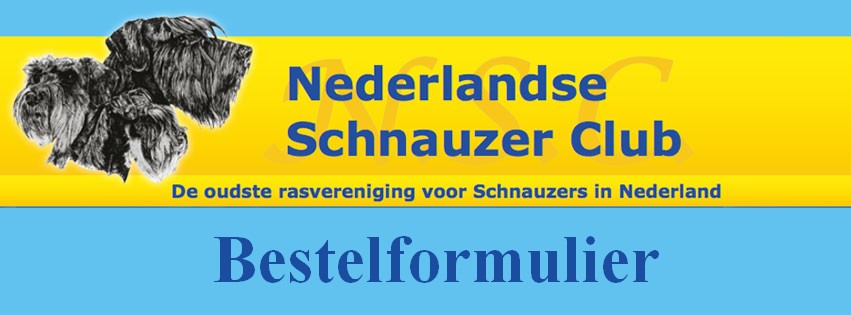 Zilver tin beeldjes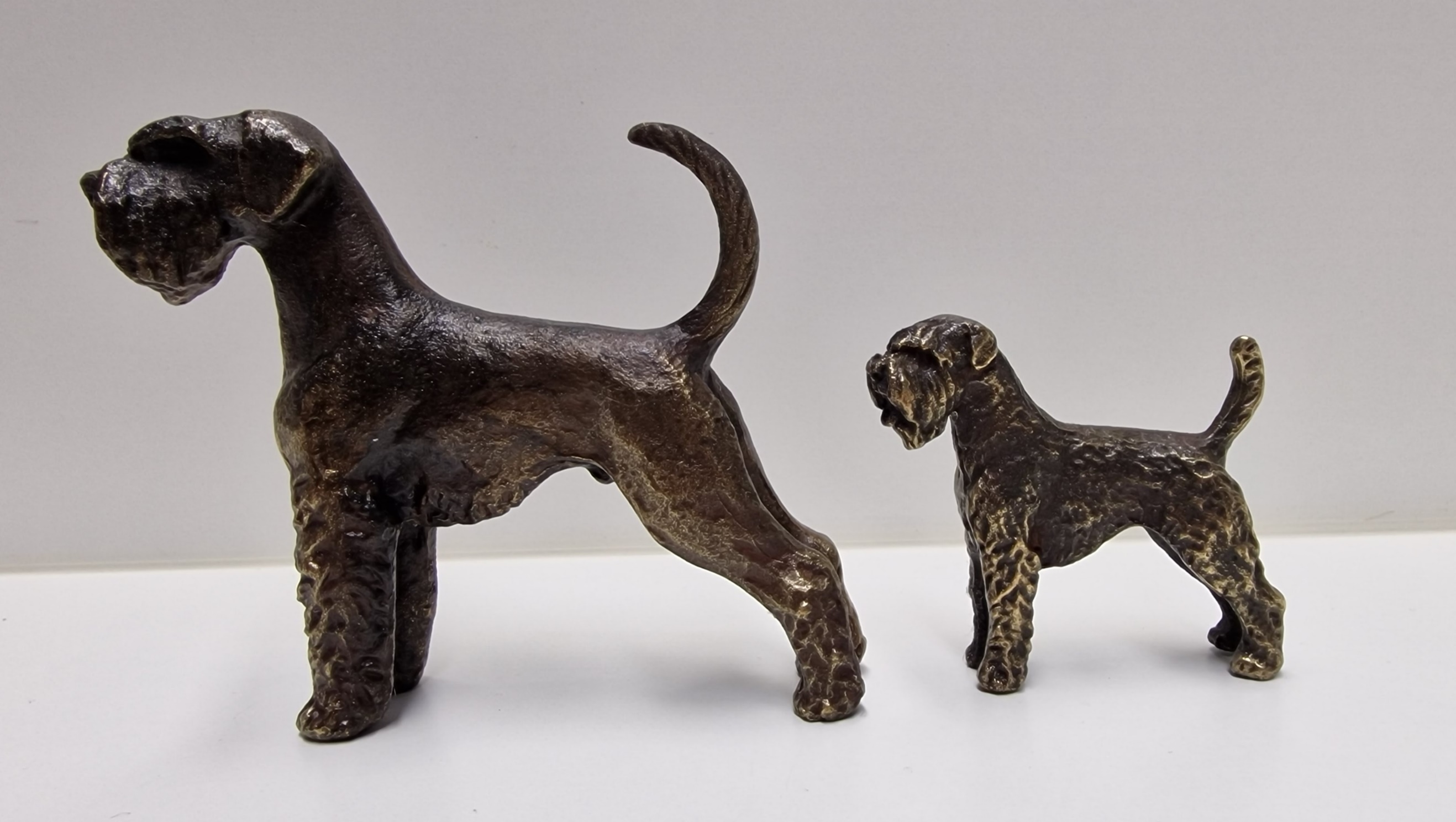 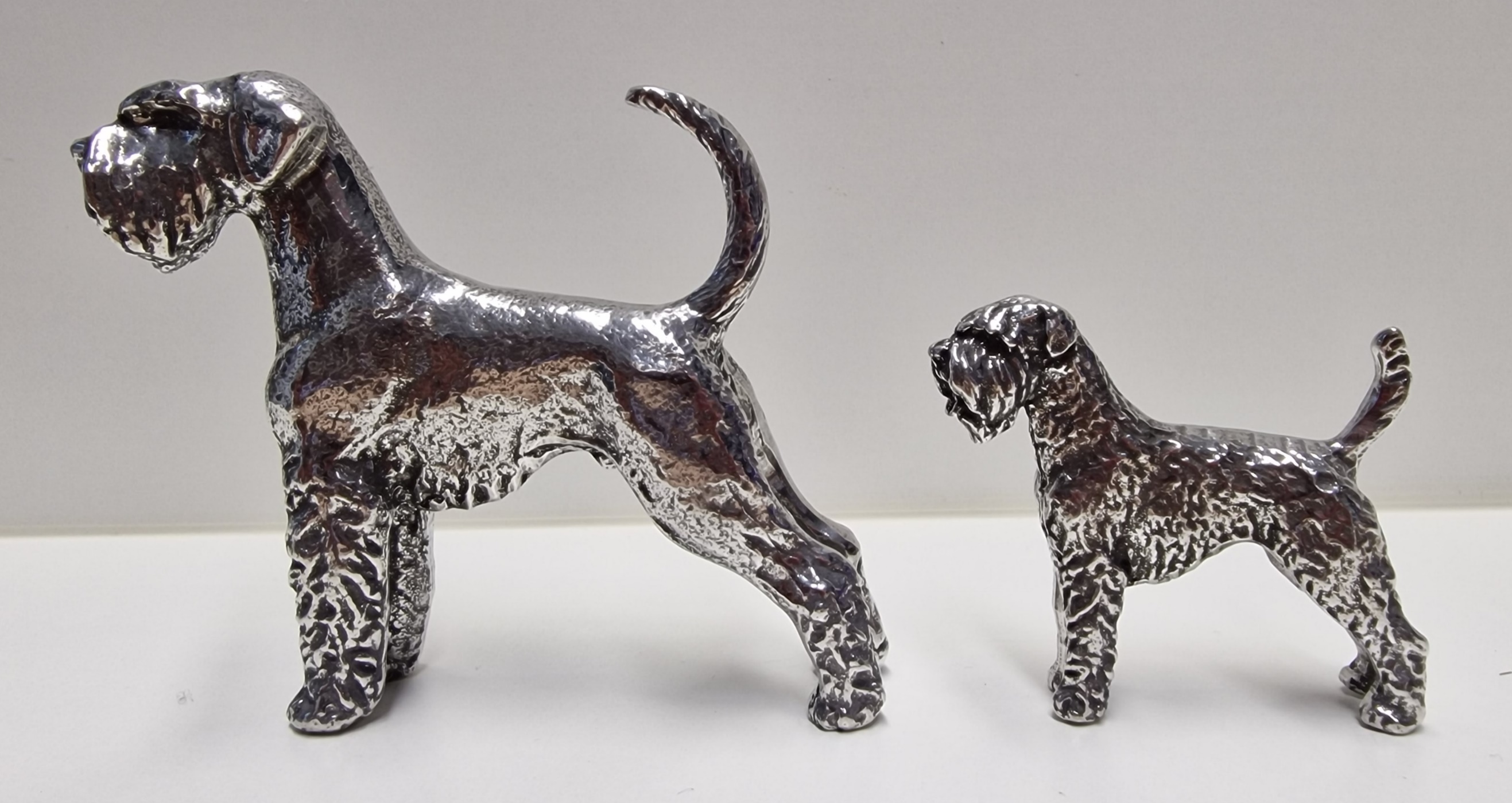  Beeldje groot zilver €	 23.00		Beeldje groot brons € 23.00 Beeldje klein zilver €	 12.50		Beeldje klein brons €	12.5	      0 Beeldje groot zilver			0 Beeldje groot brons0 Beeldje klein zilver			0 Beeldje klein brons	0  	Verzendkosten NL		á	€    6.95
0  	Verzendkosten B / D		á	€  10.00
Aantal	 .........
Naam:Adres:Postcode:Woonplaats:Email:Ik maak € .......  over op rekeningnummer: NL41ABNA0513911642 t.a.v. Nederlandse Schnauzer Club
Zodra het bedrag bij onze penningmeester binnen is wordt het artikel verstuurd!(graag invullen en mailen naar penningmeester@schnauzer.nl)